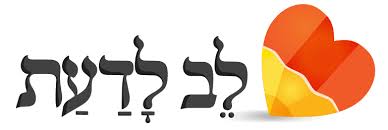 כרטיסיות עזר לשיעור – המחאה החברתיתלמורה: מומלץ לבחור חלק מהאפשריות, כדי לא להציף את התלמידים. שימו לב שמאמר הדעה 'זו אינה המחאה שלי' מביא דעה שונה מהאחרים, ולכן לא כדאי לוותר עליו. https://www.youtube.com/watch?v=IvfnD2ad1qcעיר של אוהליםשירה: יוני רועה 
מילים: יואב גינאי
לחן: אלי לוזון ויוני רועה

חָלְפוּ מֵעַל עֶשְׂרִים שָׁנָה 
וְשׁוּם דָּבָר לֹא הִשְׁתַּנֵּה 
מֵאָז שֶׁשַּׁרְנוּ "אֵיפֹה הַשִּׁוְויוֹן" 
הַדּוֹר הַהוּא לֹא נֶעֱלַם 
הַצַּלָּקוֹת שֶׁלּוֹ כּוּלָּן 
עָבְרוּ לַדּוֹר הַבָּא – אֵיזֶה בִּזָיּוֹן 

אֵיזוֹ מְדִינָה, עִיר שֶׁל אוֹהָלִים 
עַד מָתַי נָשִׁיר בְּדִיּוּק אוֹתָן מִילִּים 
זֶה אוֹתוֹ כְּאֵב 
שדוקר בַּלֵּב 
כְּבָר הִגִּיעַ זְמַן שׁוּב לִשְׁבּוֹר אֶת הַכְּלָלִים 

הַמְּחִירִים מִשְׁתּוֹלְלִים 
לְלֹא סִיבָּה לְלֹא חוּקִּים 
וְאֵין מַצָּב לִשְׁכּוֹר גַּם צְרִיף אֲפִילּוּ 
הָעֲשִׁירִים וְהַשָּׁרִים 
מֶלָרְלֶרִים בַּמִּגְדָּלִים 
מִילִּים מִילִּים וְעוֹד מִילִּים כְּאִילּוּ 

חָלְפוּ עֶשְׂרִים שָׁנָה, יוֹתֵר 
וְדוֹר חָדָשׁ שׁוּב מִתְעוֹרֵר 
וְהוּא מַבִּיט סָבִיב אֶל הַמֶּרְחָב 
צוֹפֶה בָּהֶם בַּכִּיכְּרוֹת 
בִּרְשָׁתוֹת חברתיות 
רוֹאֶה אֵת הַשִּׁינּוּי קָרֵב עַכְשָׁיו אֵלָיוhttps://www.youtube.com/watch?v=xRxQrQ0HN7c – קליפ עם תמונות מהמחאה. (יש גם סרטון שמראה רק את מילות השיר).חלק מתוך:זמן להתעורר – הדג נחשמילים: הדג נחש, שאנן סטריט וגיא מר
לחן: הדג נחש, גיא מר, שלומי אלון ויא יא 


השכמה! 
לא מאמין בנשק מאמין בשירה 
ותיק מספיק כדי לעשות את הבחירה 
בכי זה לא רע כשהמצב בכי רע 
כל דמעה שמטפטפת מזכירה 
בדיוק עד כמה בעלי השררה 
ואנחנו לגמרי לא באותה סירה...
פזמון: זה הזמן להתעורר הבית מתפורר 
נצא מהחורים ביחד די להסתתר 
תרימו את היד תפתחו את הפה 
מול כולנו אין סיכוי שהם יחזיקו עוד הרבה 

לחברי המחאה נשחרר מחמאה 
כי הם חותרים להקלה לתיקונה של העוולה 
ממוסר העבדים נמאס 
רוצים לחיות בקלאס 
אם חשוב לנו עתיד הילדים 
עכשיו שוברים את הכלים 
אז כלים שלי אל תשתופפו 
דגלים חדשים עוד יתנוססו 
הימים השחורים עוד יתמוססו 
ילדים מאושרים עוד יתרוצצו 
למען המחר נצא אל הכיכר 
נראה לכם בדיוק מי פה נטע זר 
ומי גיבור האוהל עוד יחזור 
מי פה המשיח ומי פה החמור 
אז אחים שלי אל תשתופפו 
החזיקו מעמד אל תתכופפו 
אחים שלי אל תשתופפו 
לא כל המוחות שלנו נשטפו 
סמל המחאה החברתית: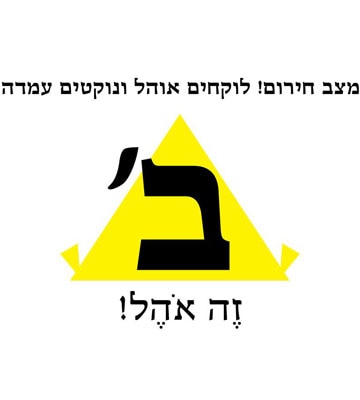 הסמל מבוסס על שיר הילדים המוכר:אלף בית
מילים: נעמי שמר

אלף - אוהל, בית - זה בית 
גימל זה גמל גדול, 
מהי דלת - זוהי דלת 
שפותחת את הכל. (אלף-בית-גימל-דלת..)חולמים לגור בת"א? תמשיכו לחלוםרגע אחרי שהקוטג' התקלקל, הפייסבוק מתעורר עם מהפכה חדשה שמנסה להוציא אותנו מהבית - לא רק וירטואלית: השבוע מאות צעירים מתל אביב וירושלים יקימו אוהלים בכיכרות כדי למחות על מצוקת הדיור. אם אתם בכל זאת נשארים בבית, בואו נקווה שלא ישלחו לכם בדיוק צווי פינויחלק מתוך כתבה שהופיעה ב: https://xnet.ynet.co.il/win/articles/0,14717,L-3084981,00.html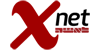 סתיו שפיר 07:26 , 11.07.11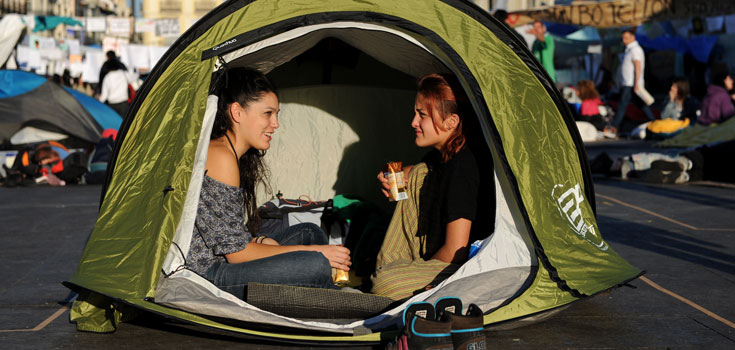 זו דירת זוּלה, אומרת לנו המתווכת בגאווה. בעל הבית פותח את הדלת: שני חדרים, מטבח קטנטן ומתחת לגרם המדרגות שוכנת גם אסלה קטנה. "ואיפה המקלחת?" אני שואלת. "כאן", הוא מצביע בדיוק מעל האסלה. באמת זוּלה. ומה עלות הפחון, תשאלו? 3600 ש"ח לחודש. "בוא נעבור לגור באוהל בשדרות רוטשילד", אני מפצירה בשותף שלי, "נחיה ברחוב, יצטרפו עוד כמה חברים, בסוף נגיע ל-30 אלף איש שיסרבו לשלם שכר דירה ואז תתחולל המהפכה הגדולה! אולי, על הדרך, גם יורידו את מחירי הלימודים ויסללו שבילי אופניים או משהו". דפני ליף, 25, סטודנטית ועורכת וידאו אמיצה, רוצה לגרום למהפכה הזו להתרחש. בימים אלה היא נאלצת להתפנות מהדירה שלה בתל אביב בהתראה קצרה מצד הבעלים. במקום לחפש עוד דירה יקרה-מדי-רחוקה-מדי-מתמוטטת-למדי, היא עושה מעשה: "בערב, אחרי עשר שעות עבודה", הודיעה בעמוד הפייסבוק שלה בשבוע שעבר, "אגיע לכיכר הבימה עם אוהל שבדרך כלל נחשף לנופים שונים מתל אביב - ארכיב אותו ואחנוך את ביתי החדש. יכול להיות שזה יהיה לילה מאוד בודד, אבל אם מספיק מאיתנו יהיו שם יהיה הרבה יותר קשה להתעלם, בכל זאת, זו העיר שלנו".אין לנו מקום אחר "אין לנו דרישה ספציפית מלבד פיתרונות דיור לצעירים שצריכים לעבוד קשה וללמוד תוך כדי, וגם למצוא את הדרך לחיות", מבהירה עדי אבירם, סטודנטית ירושלמית ומארגנת השלוחה המקומית להקמת אוהלים בכיכר. "מכירות את ההרגשה שאין לכן עתיד פה?", מוסיף משתתף אחר בעמוד הפייסבוק שלו. "בחמישי נתאסף שותפים לזעם ולייאוש, להפגנת מחאה וסולידריות על שהעיר שלנו - והמדינה שלנו - שנכבשה ומונהגת בידי עשירים מנותקים".הניסיון יתחיל ביום חמישי הקרוב: המשתתפים יגיעו אל הכיכר עם אוהלים, כלי נגינה ופיג'מות, וינסו למשוך אליהם חברים נוספים. יש שינסו לבלות שם את הלילה - אם לא יפונו - ואולי גם את המשך השבוע. זו אינה המחאה שליראובן גפני לא, לצערי זו בינתיים אינה המחאה החברתית שלי.זו אינה המחאה שלי, למרות שהבעיות הן בהחלט שלי גם שלי: יוקר הדיור, המחייה, גידול הילדים וכל שאר הסוגיות העולות לדיון, נוגעות לי באופן ישיר.אני חש מדי יום מהו יוקר מחיה... ואלו תשלומים עודפים ומיותרים מושתים מדי יום על תושבי הפריפריה. למרות כל זאת, זו כאמור אינה המחאה שלי.זו אינה המחאה שלי, מאחר שהריח העולה מן הקו המוביל של אותה מחאה הוא בעיקר ריח של פינוק, אולי בעצם ילדותיות:של דרישה בלתי נדלית לקבל, לדרוש, להשיג, ומעל לכל- להתלונן עוד ועוד. מובילי המחאה מצליחים פעם אחר פעם לנסח את דבריהם באופן שבו יובן שבמדינת ישראל כלום אינו פועל. שום דבר. הכל רקוב, מושחת, מעוות, מכוון מלמעלה בידי כוחות שחור, ובקיצור- דורש מהפכה של ממש.תיאור זה, רחוק מאד מן המציאות שאותה אני מכיר. מציאות שבה מדינה הנאבקת בהרבה קשיים מנסה כמעט בכל כוחה – ומצליחה במידה רבה – להעניק למרבית אזרחיה בטחון כלכלי העולה על זה של חבריהם "במדינות המתוקנות", ומייצרת עבורם רמת חיים גבוהה בהרבה מזו שבה מודים מנהיגי המחאה....המחאה שלי הייתה קוראת- ומבליטה אולי מעל לכל- לשינוי ערכים אזרחי ופרטני שישנה לא רק את יוקר המחייה, כי אם גם את רמת החיים שהתרגלנו לדמיין שמגיעה לנו.שתשנה ותחסל את המרדף הבלתי נגמר אחר מותרות, הנאות, חופשות סקי או מכוניות חדשות, שאין לנו צורך של ממש בהן ובכל מה שהן מסמלות.חלק מתוך מאמר הדעה של ראובן גפני שהובא באתר:https://zenachum.wordpress.com/2011/09/04/%D7%96%D7%95-%D7%90%D7%99%D7%A0%D7%94-%D7%94%D7%9E%D7%97%D7%90%D7%94-%D7%A9%D7%9C%D7%99-%D7%A8%D7%A9%D7%95%D7%9E%D7%AA-%D7%90%D7%95%D7%A8%D7%97/סרטון וידאו של סיסמת המחאה: העם דורש צדק חברתי.מומלץ לראות מ: 1:45עד 2:39https://www.youtube.com/watch?v=96JP_rLyQqk